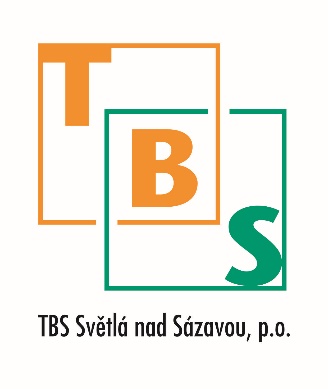 Ve Světlé nad Sázavou dne 6. 11. 2022Objednávka dle OZ §1744                                  Číslo objednávky: 74/2022Objednáváme u Vás vánoční výzdobu mostu dle nabídky č. 22Zak0105.Cena bez DPH:		57.502.,- bez DPH					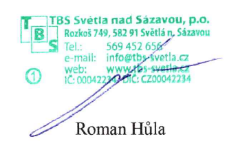 S pozdravemTBS Světlá nad Sázavou, p. o.                                                                                         tel. 603 264 536